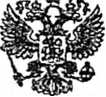 ПРЕДСТАВЛЕНИЕОб устранении нарушений федерального законодательстваНовосибирской транспортной прокуратурой в ходе проведения проверки соблюдения Филиалом - 64 отряд ФКУ «ГУ «ВО Минфина России» Новосибирск (далее - Учреждение, Филиал) установленной частью 4 статьей 12 Федерального закона от 25.02.2008 № 273-ФЗ «О противодействии коррупции» обязанности сообщать сведения о заключении трудового договора с гражданами, ранее замещавшими должности государственной или муниципальной службы, по последнему месту их службы выявлены нарушения названного законодательства.Из содержания статьи 1 Федерального закона от 25.12.2008 № 273-ФЗ «О противодействии коррупции» (далее - Закон № 273-ФЗ) следует, что противодействие коррупции - это деятельность, в том числе, организаций по предупреждению, профилактики коррупции, борьбе с коррупцией, минимизации и (или) ликвидации последствий коррупционных правонарушений.В силу части 4 статьи 12 Закона № 273-ФЗ работодатель при заключении трудового договора с гражданином, замещавшим должности государственной службы, перечень которых устанавливается нормативными правовыми актами Российской Федерации, в течение двух лет после его увольнения с государственной службы обязан в десятидневный срок сообщать о заключении такого договора представителю нанимателя (работодателю) государственного служащего по последнему месту его службы в порядке, устанавливаемом нормативными правовыми актами Российской Федерации.На основании приказа) от 16.02.2021 № 9 л/с и трудового договора от 16.02.2021 № 3 на должность водителя автомобиля принят, уволенный с должности полицейского (водителя) группы обслуживания (следственно-оперативной группы) дежурной части ЛО МВД России на станции Инская 15.02.2021 (приказ от 11.02.2021 № 14л/с).В соответствии с частью 1 статьи 12 Федерального закона от 25.12.2008          № 273-ФЗ «О противодействии коррупции» гражданин, замещавшийМД № 001165должность государственной службы, включенную в перечень, установленный нормативными правовыми актами Российской Федерации, в течение двух лет после увольнения с государственной или муниципальной службы имеет право замещать на условиях трудового договора должности в организации, если отдельные функции государственного управления данной организацией входили в должностные  (служебные) обязанности государственного служащего, с согласия соответствующей комиссии по соблюдению требований к служебному поведению государственных служащих и урегулированию конфликта интересов.Указанные требования антикоррупционного законодательства, исходя из положений пункта 1 Указа Президента Российской Федерации от 21.07.2010 № 925 «О мерах по реализации отдельных положений Федерального закона РФ «О противодействии коррупции», распространяются на лиц, замещавших должности федеральной государственной службы, включенные в раздел I или раздел II перечня должностей федеральной государственной службы, утвержденного Указом Президента Российской Федерации от 18.05.2009 № 557, либо в перечень должностей, утвержденный руководителем государственного органа в соответствии с разделом III названного перечня.Занимаемая ранее должность  в ЛО МВД России на станции Инская включена в Перечень должностей федеральной государственной службы в| МВД России и должностей в организациях, создаваемых для выполненная задач, поставленных перед МВД России, при замещении которых сотрудники органов внутренних дел Российской Федерации, федеральные государственные гражданские служащие и работники, а также граждане при назначении на должности в организациях, создаваемых для выполнения задач, поставленных перед МВД России, обязаны представлять сведения о своих доходах, об имуществе и обязательствах имущественного характера своих супруги (супруга) и несовершеннолетних детей] утвержденного приказом МВД России от 16.12.2016   № 848 (пункт 13.1 раздела I Перечня).Следовательно, на учреждение возложена обязанность по направлению уведомления о заключении трудового договора с бывшим государственным служащим руководителю ЛО МВД России на станции Инская.Статья 13.3 Закона № 273-ФЗ устанавливает обязанность организаций принимать меры по предупреждению коррупции, а именно определять подразделения или должностных лиц, ответственных за профилактику коррупционных и иных правонарушений; осуществлять сотрудничество организации с правоохранительными органами; разрабатывать и внедрять в практику стандарты и процедуры, направленные на обеспечение добросовестной работы организации; принимать кодекс этики и служебного поведения работников организации; предотвращать и урегулировать конфликт интересов; не допускать составления неофициальной отчетности и использования поддельных документов.Вместе с тем прокуратурой установлено, что принятые учреждением меры по противодействию и предупреждению коррупции неэффективны, должным образом сотрудниками не исполняются, что, в том числе, явилось причиной неисполнения Учреждением обязанности по направлению в десятидневный срок уведомления в адрес начальника ЛО МВД России на станции Инская о заключении трудового договора с бывшим государственным служащим.Нарушения закона явились следствием ненадлежащего исполнения обязанностей ответственными должностными лицами учреждения, проявления ими недобросовестного отношения к выполнению поставленных задач, а также упущений в Организации контроля за их деятельностью со стороны руководства.Учитывая изложенное, руководствуясь статьей 24 Федерального закона от 17.01.1992 № 2202-1 «О прокуратуре Российской Федерации»,ТРЕБУЮ:1 Безотлагательно рассмотреть настоящее представление с участием представителя прокуратуры, принять меры к устранению выявленных нарушений закона, их причин и условий, им способствующих.Рассмотреть вопрос о привлечении к дисциплинарной ответственности виновных должностных лиц.О дате, месте и времени рассмотрения представления заблаговременно уведомить Новосибирскую транспортную прокуратуру.О результатах рассмотрения представления и принятых мерах сообщить в Новосибирскую транспортную прокуратуру в письменной форме в установленный законом месячный срок (с приложением копии подтверждающихдокументов).В.С. Картавенко